МИНИСТЕРСТВО ОБРАЗОВАНИЯ И НАУКИ РОССИЙСКОЙ ФЕДЕРАЦИИФедеральное государственное бюджетное образовательное учреждениевысшего образования«КУБАНСКИЙ ГОСУДАРСТВЕННЫЙ УНИВЕРСИТЕТ»(ФГБОУ ВО «КубГУ»)Кафедра мировой экономики и менеджментаИнвестиционный проект «Парк аттракционов»по курсу: «Инвестирование и анализ инвестиционных проектов»Работу выполнила                                                                             Озерцова И.С.                                 	(подпись, дата)Факультет экономический, курс 4Специальность 38.05.01 Экономическая безопасностьНаучный руководительдоцент, к.э.н.	                                                           Александрин Ю.Н	(подпись, дата)Краснодар 2018Инвестиционный проект «Парк аттракционов»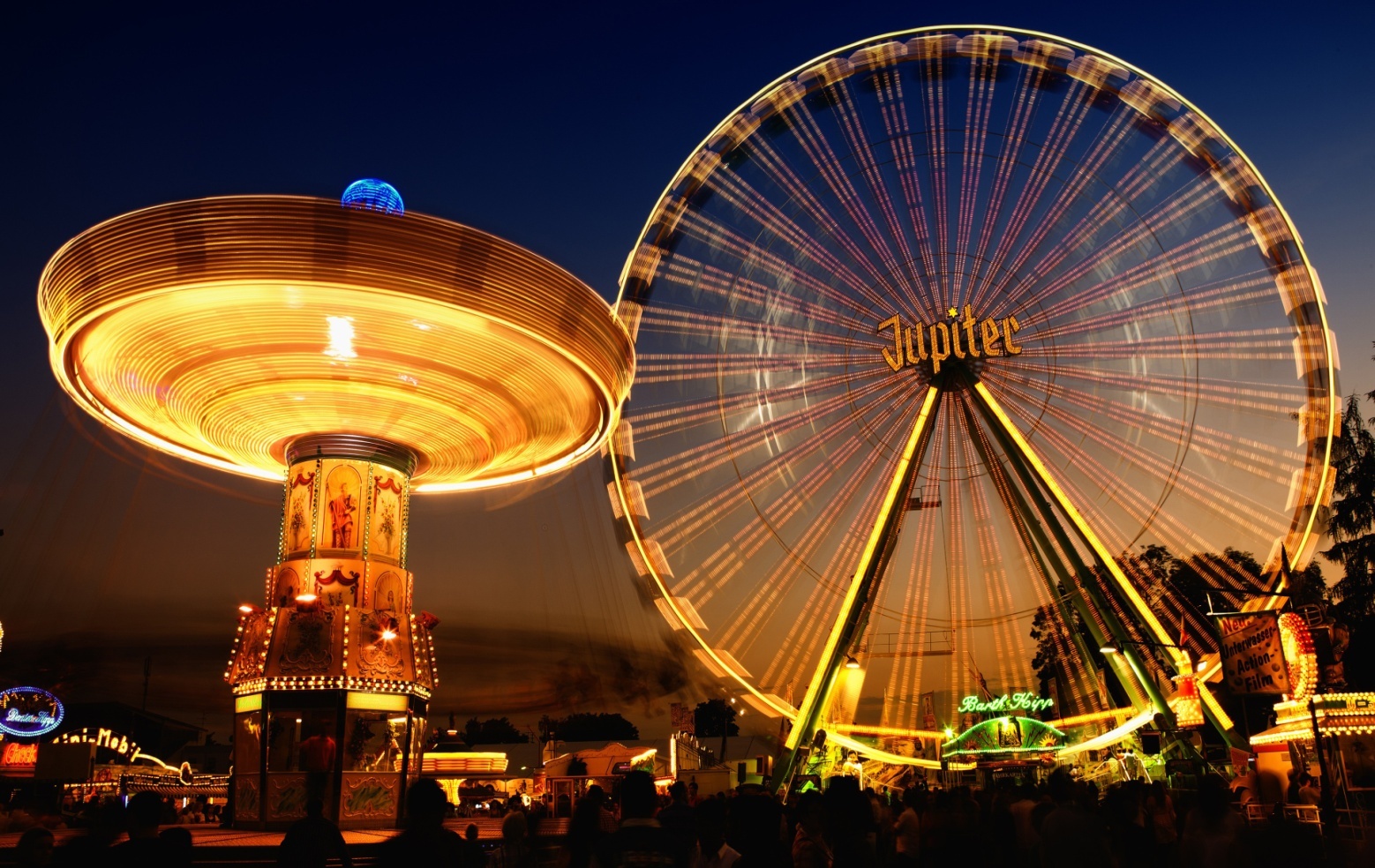 1. Резюме проекта 	Парк аттракционов - это обширная территория, благоустроенная и предназначенная для круглогодичного отдыха позволяющий человеку испытать чувства, через которые он достигает наибольшего развлекательного эффекта. Аттракционы, используемые в парках, позволяют искусственно создавать те ощущения, которые вызывают у посетителя самые разные эмоции: страх, наслаждение, ощущение полета, перегрузок и т.д. На сегодняшний день формат традиционного парка культуры и отдыха во многом устарел и не отвечает потребностям современного посетителя. Исходя из возможностей и особенностей парка, как субъекта социально-культурной сферы, в настоящее время он должен представлять собой уникальный развлекательный комплекс с широким набором рекреационных и культурно-досуговых услуг. Существующие на сегодняшний день парки зачастую направлены на детей и нет развлечений для взрослых. Создание парка с  разделением  на детскую, взрослую и семейную зоны будет востребован и спрос будет крайне высоким. Создание круглогодичного парка аттракционов обеспечит полноценный отдых, как жителям, так и гостям города. 	Преимущество:Парк работает круглый год, что избавит его от риска сезонности, и выручка будет иметь круглогодичный характер;Парк разделен на зоны по возрасту, что сделает его посещение приятным для всех;Все аттракционы мобильны, что облегчает их перенос и установку;Социальная ориентированность, взаимовыгодная работа с местной администрацией, домами культуры и т.д;Свободная рыночная ниша, отсутствие конкурентов;Помимо аттракционов присутствие развлекательных программ для всех возрастов.	Поставщики: «Фабрика развлечений» российский производитель детского игрового оборудования (г. Краснодар)Фабрика аттракционов «Сказка» (Нижний Новгород)Компания «Джуманджи парк» (Новосибирск)Park Play ( Москва)Компания «Мир» (Москва)	Объем инвестиций: 15 млн. руб.	Срок реализации: 2 года.	Привлечение частных инвесторов:WACC=0,25*0+0,15*0,14+0,15*0,13+0,15*0,013+0,3*0,25=0,1352. Концепция проекта	Концепция проекта предполагает создание парка аттракционов удовлетворяющего все потребности посетителей. 	Зона расположения: г. Славянск-на-Кубани ул. Набережная,45.	Целевая аудитория: посетители от 18 до 50	Сегмент: сфера услуг В2С, В2G	Целевые индикаторы:Проходимость 170 тыс. чел. в год;Средний чек 300 рублей;Площадь 3500 м2Выручка в месяц 2,5 млн. руб.Создано 62 рабочих местаКоличество аттракционов: 203. Анализ рынка	Таблица 1 – Анализ конкурентной средыВ таблице 1 приводятся характеристики проекта, которые сравниваются с конкурентными особенностями. Как можно заметить основным недостатком проекта считается небольшое количество аттракционов, однако это проблема будет решена по средствам остальных преимуществ, как средним чеком, площадью, отсутствием ближайших конкурентов и качеством оборудования. Основные преимущества и недостатки проекта представлены в таблице 2	Таблица 2- SWOT – анализ.4. Декомпозиция работ проекта 	1. Прединвестиционная фаза1.1 Поиск идеи1.2  Разработка концепции проекта, целевые индикаторы1.3  Формирование целей1.4  Анализ внутренней и внешней среды1.5  Техника - экономическое обоснование 1.6  Разработка бизнес – плана1.7  Поиск инвестора1.8  Поиск участка1.9   Аренда участка1.10  Формирование команды 1.11  Разработка календарного плана проекта1.12  Разработка сметы проекта 1.13  Разработка проектной документации1.14  Переговоры и заключение контрактов с поставщиками и подрядчиками	2.  Инвестиционная фаза2.1   Подключение коммуникаций2.2  Подготовка арендованного участка2.2.1   Зонирование участка2.2.2   Инженерная подготовка территории 2.2.3   Зеленые насаждения2.2.4   Система освящения2.3   Закупка и установка оборудования2.4   Тестирование оборудования2.5  Сдача объект в эксплуатацию 	3.  Эксплуатационная фаза3.1  Подбор и обучение персонала3.2  Разработка и реализация рекламной компании3.3  Акт приема – сдачи инвестору5. Матрица ответственности 6. Организационная структура Организационная структура проектаОрганизационная структура парка аттракционов7. Штатное расписаниеШтатное расписание проекта (управление проектом)Штатное расписание парка аттракционов8. Календарный планИтого кол-во дней: 75410. СметаПостоянные расходы в месяцПеременные расходы в месяц11. Финансовый план12. Оценка эффективности проектаПримечание:NPV= ∑((Rt-Зt)*α)-∑(Kt*α) α : 0 год = 1/(1+0)0=1 1 год = 1/(1+0,07)1=0,9352 год = 1/(1+0,06)2=0,89003 год = 1/(1+0,05)3=0,864(Rt-Зt)*α:0 год = (0-0)*1=01 год = 26280000*0,935=245607482 год = 35040000*0,8900=311854753 год =43800000*0,864=37836087NPV = (24560748+31185475+37836087)-19000000=93582310-19000000=74582310PI=∑((Rt-Зt)*α)/ ∑(Kt*α)93582310/19000000=4,93Tok = 1 год 24560748/12=20467292046729*10=20467290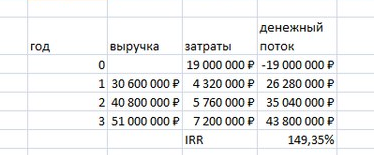 Проверка: 26280000/(1+1.4935)1+35040000/(1+1,4935)2+43800000/(1+1,4935)3-19000000=10539315+5635575+2825109-19000000=013. Риски«Роза рисков»Исходя из данных на графике, можно сделать вывод, что к рискам, которые несут большой ущерб, относятся: производственно-технологический, природно-климатический, маркетинговые, риски персонала, макроэкономические, организационные и риски связанные с клиентами.Инструменты для борьбы с рисками:Производственно - технологический: Сбой в электричестве:  ущерб 4194000, инструмент: генератор 150000Поломка аттракционов: ущерб 4194000, инструмент: заключение договора со сторонней организацией на предоставление услуг по ремонту аттракционов 90000Экономические: Рост цен на комплектующие: ущерб 1400000, инструменты: поиск поставщика с наименьшими ценами , инструмент: 500000Снижение цен у конкурентов: ущерб 1258200, инструмент: снижение цен и проведение акций и лотерей 150000Маркетинговые: Неэффективная рекламная компания: ущерб 2097000, инструменты: анализ цен у конкурентов: 80000Логистические:Нарушение сроков поставки комплектующих: ущерб 500000, инструмент перенесение рисков на поставщика и указание данного пункта в договоре, в котором отражается сумма ущерба и проценты в размере 25%: 625000Риски связанные с клиентами: Вандализм со стороны клиентов: ущерб 250000, инструмент: найм дополнительно охранного агентства на 0,5 ставки 40000Организационные:Снижение эффективности управления персоналом: ущерб 900000. инструмент: стимулирование труда персонала в виде премий: 30500014. Точка безубыточностиТочка безубыточности= Постоянные затраты/(средний чек-доля переменных затрат на ед.)Постоянные затраты: аренда(150000)+З/П(1628900)+амортизация(54015)+процент по кредиту(230000)+ЖКХ(140000)=2202915Средний чек:300Переменные затраты: сырье для киосков(204000)+премии(305000)+затраты на комплектующие материалы(253000)=762000Доля переменных затрат на ед.=перем. в месяц/выр в месяц=762000/4250000=0,1790,179*300=53,8     Точка безубыточности= 2202915/(300-53,8)=8947.       В днях = 8947/466=1915.Коэффициент эластичностиПроизводственно-технологические:Сбой в электричестве:Дельта Изменение в % фактора риска = все затраты на инструмент/текущие затраты = 150000/2964915=0,05(5%)Дельта NPV= NPV1-все затраты на инструмент/NPV1 = 74582310-150000/74582310=0.99(99%)100-99=1К-тэл = 1/5=0,2Поломка аттракционов:Дельта Изменение в % фактора риска =90000/2964915=0,03(3%)Дельта NPV=74582310-90000/74582310=0,99(99%)100-99=1К-тэл =0,3Экономические Рост цен на комплектующие:Дельта Изменение в % фактора риска = 500000/2964915=0,16(16%)Дельта NPV=74582310-500000/74582310=0,99(99%)100-99=1К-тэл=1/16=0,06Снижение цен у конкурентов:Дельта Изменение в % фактора риска =150000/2964915=0,05(5%)Дельта NPV=74582310-150000/74582310=0.99(99%)100-99=1К-тэл = 1/5=0,2Риски связанные с клиентами:Вандализм со стороны клиента:Дельта Изменение в % фактора риска =40000/2964915=0,014(1,4%)Дельта NPV=74582310-40000/74582310=0,99(99%)100-99=1К-тэл=1/1,4=0,7Организационные:Снижение эффективности управления персоналом:Дельта Изменение в % фактора риска = 305000/2964915=0,1028(10,28%)Дельта NPV=74582310-305000/74582310=0,99(99%)100-99=1К-тэл=1/10,28=0,09Маркетинговый:Неэффективная ценовая политика:Дельта Изменение в % фактора риска =80000/2964915=0,02(2%)Дельта NPV=74582310-80000/74582310=0,99(99%)100-99=1К-тэл=1/2=05Нарушение сроков поставки комплектующих:Дельта Изменение в % фактора риска =625000/2964915=0,21(21%)Дельта NPV=74582310-625000/74582310=0,99(99%)100-99=1К-тэл=1/21=0,04Выводы:Ни один из рассмотренных факторов не является критичным, так как все полученные коэффициенты эластичности меньше 1, однако стоит уделить внимание риску нарушения сроков поставки комплектующих и росту цен на комплектующие, а именно стремиться снизить затраты на инструмент по их минимизации, поскольку доля затрат , понесенных на использование данных инструментов составляет большую часть совокупности затрат (21% и 17%).№Средства  Доля (%)Сумма (руб.)%1Собственные 25375000002Инвестор 152250000143Инвестор 152250000134Инвестор 152250000137Банк 30450000025Парк аттракционовТоргово-развлекательный центр «Кубань» г. Славянск-на-КубаниПарк аттракционов «Южный» г. Славянск-на-КубаниКачество продукцииВысокоеВысокоеСреднееСредний чек300 руб.350 руб.340 руб.Количество аттракционов20 шт.25 шт.20 шт.Расположенность ближайших конкурентовОтсутствуетСреднее количествоОтсутствуетПроходимость человек в месяц14 тыс.15 тыс.13 тыс.Площадь3500 м24330 м21500 м2ЛогистикаЦентрЦентрОкраина городаВремя работы15 часов15 часов13 часовСезонность работы12 месяцев12 месяцев8 месяцевСильные стороны:Слабые стороны:Оборудование высокого качестваНизкая ценаВ число потребителей входит не только В2С, но и В2GОтсутствие ближайших конкурентовКруглогодичный доходСоциальная ориентированностьМобильность аттракционовБольшой объем инвестицийСезонность работы некоторых аттракционовОбеспечение безопасности Возможности:Угрозы: Минимальное воздействие на окружающую средуРазвитие города как туристического центраУвеличение количества аттракционовПривлечение клиентов из близлежащих районовНеготовность города к ожидаемому потоку туристов: недовольство населения, административные барьерыВысокий уровень морального и  физического износа оборудования в межсезонье Нехватка вложенийПоявление конкурентов РаботаПроект -менеджерИнженер- логистЭкономистЮристHR – менеджерСторонняя организация1.  Прединвестиционная фаза1.  Прединвестиционная фаза1.  Прединвестиционная фаза1.  Прединвестиционная фаза1.  Прединвестиционная фаза1.  Прединвестиционная фаза1.  Прединвестиционная фаза1.1  Поиск идеи+1.2  Разработка концепции проекта+1.3  Формирование целей+1.4  Анализ внутренней и внешней среды+1.5  Техника – экономическое обоснование ++1.6  Разработка бизнес - плана+1.7  Поиск инвестора+1.8  Поиск участка++1.9  Аренда участка++1.10  Формирование команды+1.11  Разработка календарного плана проекта++1.12  Разработка сметы проекта+++1.13  Разработка проектной документации +1.14  Переговоры и заключение контрактов с поставщиками и подрядчиками++++2.  Инвестиционная фаза2.  Инвестиционная фаза2.  Инвестиционная фаза2.  Инвестиционная фаза2.  Инвестиционная фаза2.  Инвестиционная фаза2.  Инвестиционная фаза2.1   Подключение коммуникаций+2.2  Подготовка арендованного участка+2.2.1   Зонирование участка+2.2.2   Инженерная подготовка территории +2.2.3   Зеленые насаждения+2.2.4   Система освящения+2.3   Закупка и установка оборудования++++2.4   Тестирование оборудования+2.5  Сдача объекта в эксплуатацию ++3.  Эксплуатационная фаза3.  Эксплуатационная фаза3.  Эксплуатационная фаза3.  Эксплуатационная фаза3.  Эксплуатационная фаза3.  Эксплуатационная фаза3.  Эксплуатационная фаза3.1  Подбор и обучение персонала +++3.2  Разработка и реализация рекламной компании +3.3  Акт приема – сдачи инвестору+Должность Количество человекОклад Страховые взносы Выплаты Проект – менеджер1600001800078000Инженер – логист130000900039000Экономист130000900039000Юрист128000840036400HR – менеджер128000840036400ИТОГО:-17600052800288800Должность Количество человек Оклад Страховые взносы Выплаты Экономист 128000840036400Юрист 127000810035100Операторыаттракционов402000060001040000Рабочие в киосках10200006000260000Кассиры218000540046800Охрана 419000570098800Управляющий1400001200052000Монтаж223000690059800ИТОГО:-195000531001628900Наименование работНачалоОкончаниеРезерв1.1 Поиск идеи1.03.1815.03.18101.2 Разработка концепции проекта16.03.1814.04.18151.3 Формирование целей15.04.1829.04.18111.4 Анализ внутренней и внешней среды30.04.1829.05.18151.5  Техника – экономическое обоснование 30.06.1819.07.18121.6  Разработка бизнес - плана20.07.1815.08.18151.7 Поиск инвестора16.08.1814.09.18181.8  Поиск участка15.09.1814.10..18141.9  Аренда участка15.10..1813.11.18151.10 Формирование команды14.11.1828.12.18151.11  Разработка календарного плана проекта29.12.1817.01.19101.12  Разработка сметы проекта18.01.196.02.19121.13  Разработка проектной документации 7.06.196.03.19131.14  Переговоры и заключение контрактов с поставщиками и подрядчиками7.03.1926.03.19102.1  Подключение коммуникаций27.03.1925.05.19152.2  Подготовка арендованного участка26.05.19.7.09.19252.2.1   Зонирование участка102.2.2   Инженерная подготовка территории152.2.3   Зеленые насаждения122.2.4   Система освящения7.09.19102.3   Закупка и установка оборудования8.09.1911.12.19152.4   Тестирование оборудования12.12.1931.12.1952.5  Сдача объекта в эксплуатацию 1.01.2014.01.20103.1  Подбор и обучение персонала 15.01.208.03.20103.2  Разработка и реализация рекламной компании 15.01.208.03.20103.3  Акт приема – сдачи инвестору9.03.2023.03.205Наименование работНачалоОкончаниеСтоимость работ (руб.)1.1 Поиск идеи1.03.1815.03.18390001.2 Разработка концепции проекта16.03.1814.04.18780001.3 Формирование целей15.04.1829.04.18390001.4 Анализ внутренней и внешней среды30.04.1829.05.18780001.5  Техника – экономическое обоснование 30.06.1818.06.1852000+26000=780001.6  Разработка бизнес - плана17.06.1815.07.18702001.7 Поиск инвестора16.07.1813.08.18780001.8  Поиск участка14.08.1812.09.1878000+36400=1144001.9  Аренда участка13.09.1812.10.181144001.10 Формирование команды13.10.1826.11.181170001.11  Разработка календарного плана проекта27.11.1816.12.1852000+26000=780001.12  Разработка сметы проекта17.12.122.01.1944200+22100+22100=884001.13  Разработка проектной документации 3.01.199.02.19494001.14  Переговоры и заключение контрактов с поставщиками и подрядчиками10.02.191.03.1952000+26000+26000+24267=1282672.1  Подключение коммуникаций2.03.1930.04.191600002.2  Подготовка арендованного участка1.05.1914.08.192413342.2.1   Зонирование участка1.05.1920.05.19133342.2.2   Инженерная подготовка территории21.05.1919.06.19650002.2.3   Зеленые насаждения20.06.1920.07.19840002.2.4   Система освящения21.07.1814.08.19790002.3   Закупка и установка оборудования15.08.1917.11.195500000+200000=57000002.4   Тестирование оборудования18.11.197.12.19200002.5  Сдача объекта в эксплуатацию 8.12.1921.1.1936400+16987=533873.1  Подбор и обучение персонала 22.12.1913.02.20140400+65250+65520=2714403.2  Разработка и реализация рекламной компании 14.02.2018.03.20412533.3  Акт приема – сдачи инвестору19.03.202.04.2039000Аренда2700000Заработная плата3257800Амортизация108030Процент по кредиту3278346Сырье и материалы457000Предварительный итог17342241Накладные расходы1734224ИТОГО:19 000 000Аренда150000Заработная плата1628900Амортизация54015Процент по кредиту230000ЖКХ140000ИТОГО:2 202 915Сырье для киосков 204000Премии305000Затраты на комплектующие материалы253000ИТОГО:762000Показатели 0123Выручка30 600 000  40 800 000  51 000 000  Первоначальные инвестиции19000000Текущие инвестиции4 320 00060%5 760 000  80%7 200 000100%Норма дисконта765Коэффициент дисконта0,9350,89000,864Показатель эффективности проектаЗначение NPV74 582 310  PI4,93Tok10 месяцевIRR149,35%Наименование рискаУщербРиски внутренней средыРиски внутренней средыПроизводственно-технологические:Сбой в электричестве10Поломка аттракционов9Поломка кассы8Логистические:Нарушение сроков поставки комплектующих8Риск потери товара 5Маркетинговые:Неэффективная рекламная компания8Организационные:Снижение эффективности управления персоналом7Риски персонала:Отсутствие персонала4Текучесть кадров4Некачественное исполнение должностных обязанностей5Риск хищения товара6Финансовые:Просчет в смете4Просчет в финансовом плане3Просчет в разработке инвестиционной стратегии3Риски внешней средыРиски внешней средыЭкономические:Повышения уровня инфляции3Рост цен на комплектующие4Рост ставки по кредиту6Снижение цен у конкурентов8Неустойчивость спроса7Институциональные:Административные барьеры 7Социальные:Снижение уровня жизни3Снижение доходов населения2Увеличение безработицы 2Природно-климатические:Обильные осадки10Сильный ветер9Заморозки 10Риски связанные с клиентамиВандализм со стороны клиентов9Фактор рискаИзменение в % фактора рискаИзменение в % NPVК-т эластичности Сбой в электричестве50,990,2 не критиченПоломка аттракционов30,990,3 не критиченРост цен на комплектующие170,990,06 не критиченСнижение цен у конкурентов50,990,2 не критиченНеэффективная рекламная компания20,990,5 не критичен Нарушение сроков поставки комплектующих210,990,04 не критиченВандализм со стороны клиентов1,30,990,7 не критичен Снижение эффективности управления персоналом10,280,990,09 не критичен